Звуки [К], [К’]. Буква К.1.  Запомни и повтори:        Каша, курица, конфета,  книга.    Какой одинаковый первый звук в этих словах?2. Звук [К] гласный или согласный? Твердый или мягкий? (Твердый согласный). А что мы можем сказать о звуке [К’]? (Это мягкий согласный звук).3. Назови картинки. Если услышишь в слове твердый звук [К]  - возьми синий карандаш, если мягкий звук [К'] – зеленый. Где спрятался звук в слове (в начале, в середине или в конце)? Обозначь на схеме слова синим или зеленым  квадратиком.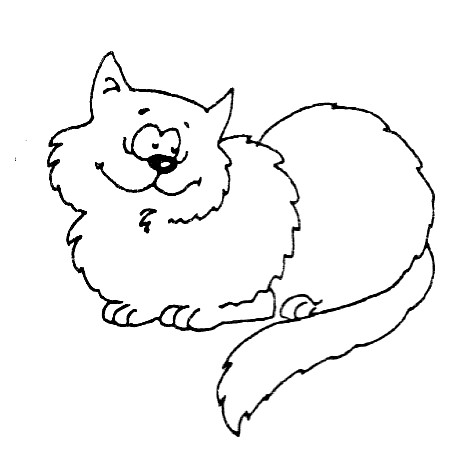 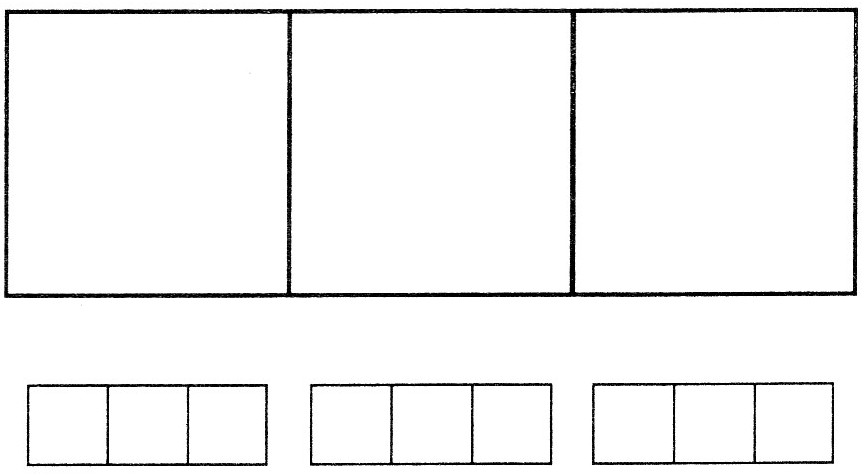 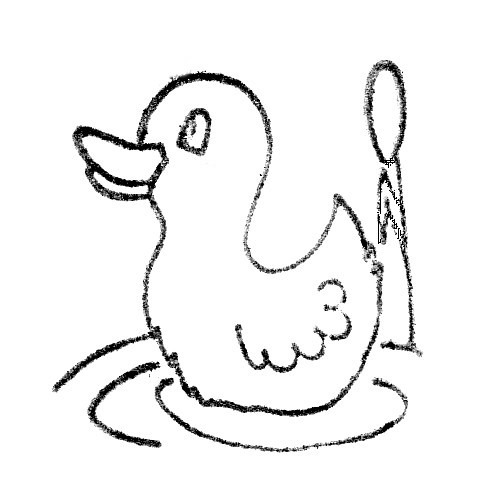 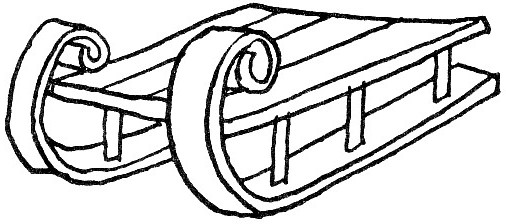 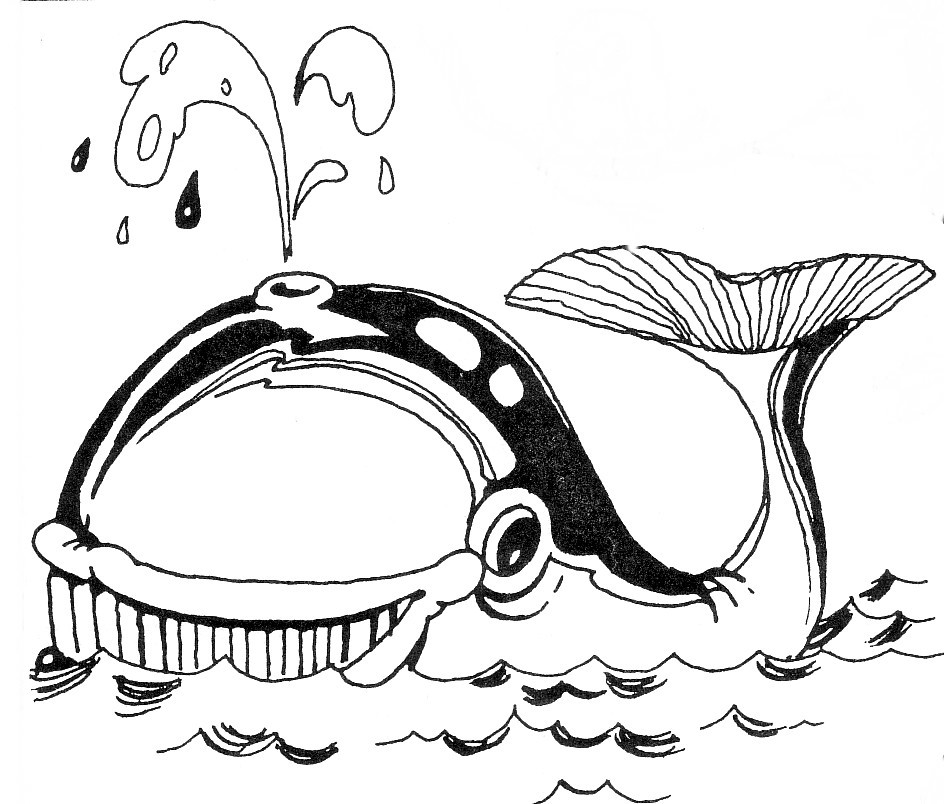 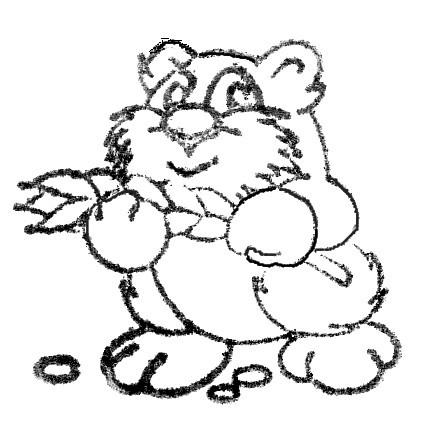 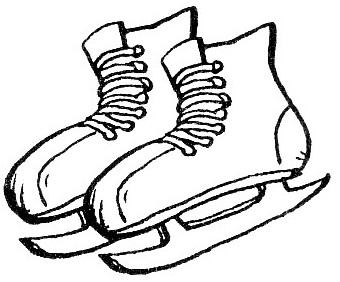 И твердый звук [К], и мягкий звук [К'] на письме обозначаются буквой К.  Поэтому половинку буквы раскрась в синий цвет, а половинку – в зеленый. Рассмотри букву К, обведи ее пальцем, затем нарисуй в воздухе указательным пальцем  правой, затем  левой руки, проговаривая:         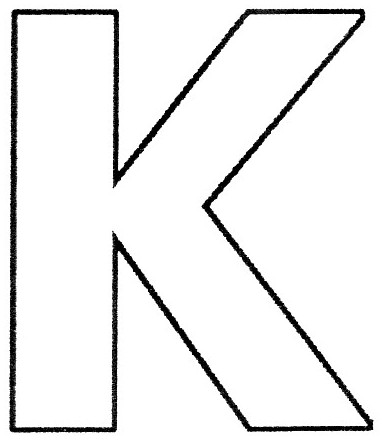       Длинная палочка грустно стояла.Пара коротких к ней подбежала.Пара коротких в угол сложилась,Справа от длинной расположилась.   Выложи букву К из палочек.                Обведи букву по контуру. Напиши букву по точкам, а затем самостоятельно ручкой  с синей пастой.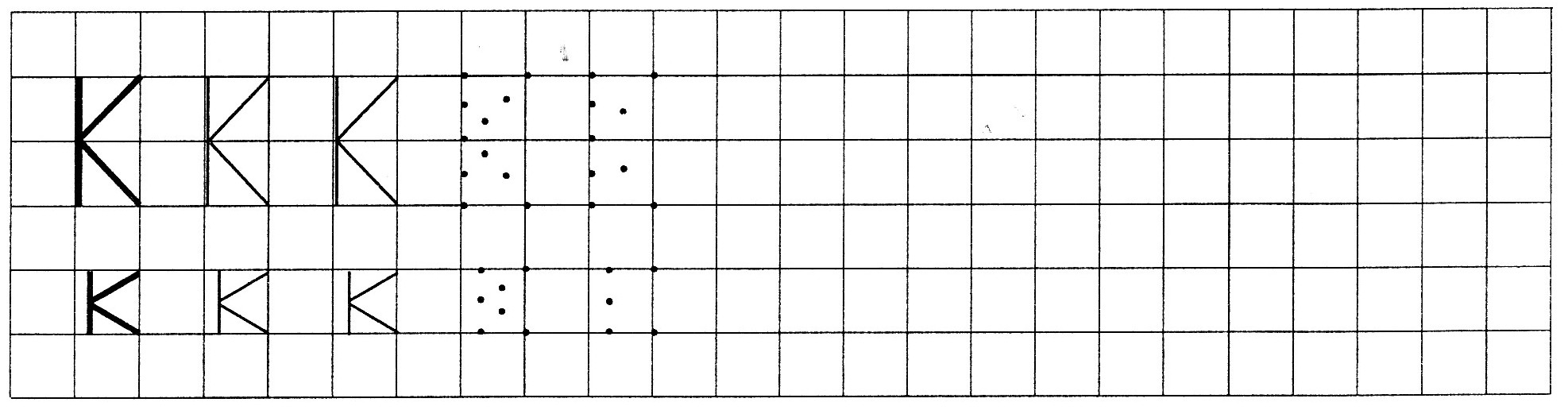 Возьми оранжевый карандаш и закрась все части рисунка, в которых ты видишь буквы «К» и «к».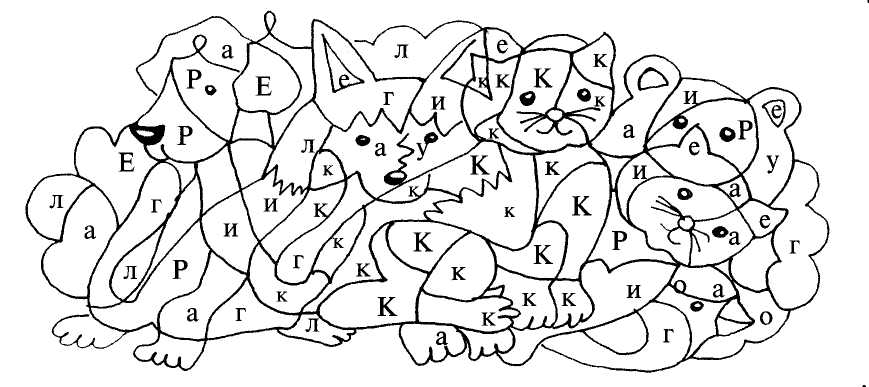 Соединяем буквы, читаем слоги.Буквы А, У, О, И собрались в гости к букве К. Учим слиянию букв в один слог: показывая карандашом (пальчиком) первую букву А и передвигая карандаш (пальчик)  к букве К, предложите ребенку соединить их дорожкой: «Тяни первую букву до тех пор, пока ты не доберешься до второй буквы».А
У                                                                     КИО А теперь буква К отправится в гости к гласным буквам: ведем пальчиком по дорожке, проговариваем первую, а затем, на одном выдохе, не разрывая дорожки,  вторую букву.      К       А          К        У         К     ОНе допускайте прочтения слогов побуквенно (Кэ,  А).